СУМСЬКА МІСЬКА РАДАVІІ СКЛИКАННЯ _______СЕСІЯРІШЕННЯВідповідно до частини другої статті 4, абзацу другого частини дев’ятої 
статті 15 та абзацу п’ятого частини другої статті 18 Закону України «Про оренду державного та комунального майна» та постанови Кабінету Міністрів України «Деякі питання оренди державного та комунального майна» від 03 червня 2020 року № 483, беручи до уваги рекомендації постійної комісії з питань законності, взаємодії з правоохоронними органами, запобігання та протидії корупції, місцевого самоврядування, регламенту, депутатської діяльності та етики, з питань майна комунальної власності та приватизації Сумської міської ради (протокол 
від 07липня 2020 року № 92), керуючись статтею 25 Закону України «Про місцеве самоврядування в Україні», Сумська міська радаВИРІШИЛА:Установити, що:орендодавцем майна комунальної власності Сумської міської об’єднаної територіальної громади є уповноважений орган Сумської міської ради – Департамент забезпечення ресурсних платежів Сумської міської ради, до повноважень якого входить виконання функцій управління комунальним майном відповідно до статті 29 Закону України «Про місцеве самоврядування в Україні» та Положення про департамент забезпечення ресурсних платежів Сумської міської ради, затвердженого рішенням Сумської міської ради від 28 вересня 2016 року 
№ 1128-МР (зі змінами);комерційні та некомерційні комунальні підприємства Сумської міської ради, за погодженням з уповноваженим органом управління, до сфери управління якого належить таке підприємство, можуть бути орендодавцями нерухомого майна, яке перебуває у них на праві господарського відання, загальною площею не більше 5 квадратних метрів, та іншого окремого індивідуально визначеного майна;комунальні установи, організації, заклади не можуть бути орендодавцями майна комунальної власності Сумської міської об’єднаної територіальної громади, яке перебуває у них на праві оперативного управління.2. Затвердити додатковий перелік підприємств, установ, організацій, що надають соціально важливі послуги та орендують майно комунальної власності Сумської міської об’єднаної територіальної громади згідно з Додатком 1 до цього рішення.3. Затвердити перелік додаткових вимог, яким повинні відповідати підприємства, установи і організації, які згідно з частиною першою статті 15 Закону України «Про оренду державного та комунального майна» мають право на отримання в оренду комунального майна без проведення аукціону згідно з Додатком 2 до цього рішення.4. Вважати такими, що втратили чинність:1) рішення Сумської міської ради від 26 жовтня 2011 року № 896-МР «Про затвердження Порядку передачі в оренду майна комунальної власності територіальної громади міста Суми»;2) рішення Сумської міської ради від 29 червня 2016 року № 931-МР «Про внесення змін до рішення Сумської міської ради від 26 жовтня 2011 року № 896-МР «Про затвердження Порядку передачі в оренду майна комунальної власності територіальної громади міста Суми»;3) рішення Сумської міської ради від 26 квітня 2017 року № 2028-МР «Про внесення змін до рішення Сумської міської ради від 26 жовтня 2011 року № 896-МР «Про затвердження Порядку передачі в оренду майна комунальної власності територіальної громади міста Суми» (зі змінами);4) рішення Сумської міської ради від 29 листопада 2017 року № 2879-МР «Про затвердження складу конкурсної комісії на право оренди майна комунальної власності територіальної громади міста Суми»;5) рішення Сумської міської ради від 23 травня 2018 року № 3490-МР «Про внесення змін до рішення Сумської міської ради від 29 листопада 2017 року 
№ 2879-МР «Про затвердження складу конкурсної комісії на право оренди майна комунальної власності територіальної громади міста Суми».5. Департаменту комунікацій та інформаційної політики Сумської міської ради (Кохан А.І.) оприлюднити це рішення в друкованих засобах масової інформації та на офіційному сайті Сумської міської ради в мережі Інтернет не пізніше як у десятиденний строк після його прийняття та підписання.6. Це рішення набирає чинності з дня його офіційного оприлюднення.7. Організацію виконання цього рішення покласти на першого заступника міського голови Войтенка В.В.Сумський міський голова                                                                            О.М. ЛисенкоВиконавець: Клименко Ю.М.________________ Ініціатор розгляду питання – постійна комісія з питань законності, взаємодії з правоохоронними органами, запобігання та протидії корупції, місцевого самоврядування, регламенту, депутатської діяльності та етики, з питань майна комунальної власності та приватизації Сумської міської радиПроєкт підготовлено Департаментом забезпечення ресурсних платежів Сумської міської радиДоповідач: Клименко Ю.М. Додаток 1до проєкту рішення Сумської міської ради «Про деякі питання оренди майна комунальної власності Сумської міської об’єднаної територіальної громади»від _______ 2020 року № ___-МРДодатковий перелік підприємств, установ, організацій, що надають соціально важливі послуги та орендують майно комунальної власності Сумської міської об’єднаної територіальної громади З метою застосування частини другої статті 18 Закону України «Про оренду державного та комунального майна» підприємствами, установами, організаціями, що надають соціально важливі послуги населенню, є:Товариство Червоного Хреста України та його місцеві організації;організації Українського товариства сліпих та Українського товариства глухих;громадські організації осіб з інвалідністю для розміщення таких громадських організацій;громадські організації для розміщення центрів соціально-психологічної реабілітації;громадські організації ветеранів та учасників бойових дій для розміщення таких громадських організацій;благодійні організації для розміщення таких організацій;громадські організації для проведення оздоровчих, спортивних та реабілітаційних заходів з дітьми чи молоддю;громадські організації, основною метою діяльності яких є провадження культурно-просвітницької роботи серед дітей та молоді щодо навколишнього середовища;спортивні школи для проведення занять з дітьми та молоддю;асоціації органів місцевого самоврядування із всеукраїнським статусом.Сумський міський голова                                                                            О.М. ЛисенкоВиконавець: Клименко Ю.М.________________ Додаток 2до проєкту рішення Сумської міської ради «Про деякі питання оренди майна комунальної власності Сумської міської об’єднаної територіальної громади»від _______ 2020 року № ___-МРПерелік додаткових вимог, яким повинні відповідати підприємства, установи і організації, які згідно з частиною першою статті 15 Закону України «Про оренду державного та комунального майна» мають право на отримання в оренду комунального майна без проведення аукціонуЗ метою застосування частини першої статті 15 Закону України «Про оренду державного та комунального майна» додатковими вимогами, яким повинні відповідати підприємства, установи і організації, є:реєстрація органів державної влади на території Сумської міської об’єднаної територіальної громади та здійснення діяльності на території Сумської міської об’єднаної територіальної громади не менше 12 останніх місяців до дати подання заяви;реєстрація установ і організацій, діяльність яких фінансується за рахунок державного або місцевого бюджету, на території Сумської міської об’єднаної територіальної громади не менше 12 останніх місяців до дати подання заяви;строк реєстрації релігійних організацій в Єдиному державному реєстрі юридичних осіб, фізичних осіб-підприємців та громадських формувань має бути не менше 12 останніх місяців до дати подання заяви;на дату подання заяви кількість членів релігійної організації повинна становити не менше 15 осіб.Сумський міський голова                                                                            О.М. ЛисенкоВиконавець: Клименко Ю.М.________________ 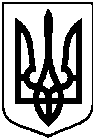 Проєктоприлюднено«___» _______ 20__ від ___ _______2020 року № ____-МРм. СумиПро деякі питання оренди майна комунальної власності Сумської міської об’єднаної територіальної громади